Приложение 2Общие требования к организации рабочего места: метод 5ССистема 5С - пять принципов рациональной организации рабочего пространства, соблюдая которые можно извлечь максимальную выгоду из имеющихся ресурсов.В основе системы лежит идея: все, что поддается оптимизации, должнобыть оптимизировано, то есть организация рабочего пространства рассматривается именно как система.Основной фактор - желание работников на всех производственных этапах изменить свою работу к лучшему, сократить количество брака и потерь времени, то есть действовать в интересах медицинской организации .5С - система наведения порядка, чистоты и укрепления дисциплины, которая позволяет практически без капитальных затрат повышать производительность работы, снижать уровень брака и травматизма, сокращать потери в процессе оказания медицинской услуги, такие как простои, нерациональные перемещения, излишние запасы, брак в работе. Также применение системы 5С позволяет создавать необходимые стартовые условия для внедрения в подразделении сложных и дорогостоящих производственных и организационных инноваций (например, внедрение новой медицинской технологии или новой системы мотивации работников) и обеспечивать их высокую эффективность - в первую очередь за счет радикального изменения отношения сотрудников к рабочему процессу. Система предусматривает вовлечение всего коллектива в регулярную деятельность по наведению порядка, чистоты и укреплению дисциплины на рабочем месте.Таблица 1Пять шагов организации и поддержания порядка на рабочих местахТаблица2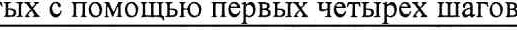 Проверочныйлист оценки соответствия рабочего места системе 5С для медицинской организации11 Электронная версия в формате Excel доступна для скачивания на портале cpmsp.rosminzdrav.ru в разделе «Скачать». Переход к реализации следующего шага возможен только при оценке выполнения текущего шага на 83% и болееШагОписаниеШаг 1. СортировкаОсуществляется разделение предметов на необходимые (нужные) и ненvжные и удаление ненужных предметовШаг 2.Осуществляется размещение нужных предметов на рабочем местеСамоорганизация (соблюдение порядка)(рабочем пространстве) таким образом, чтобы максимально снизить потери при их использовании и поиске персоналом организации. При хранении предметов на рабочем месте в обязательном порядке используются различные методы визуализации (оконтуривание, маркировка, разметка, цветовоекодирование и другие)Шаг 3.Осуществляется	постоянное	поддержание	рабочих	мест,Систематическаяпредметов в чистоте и постоянной готовности к использованиюуборка (содержаниев чистоте)ШагОписаниеОписаниеОписаниеШаг 4. СтандартизацияУстанавливаются стандарты по выполнению первых трех шагов (стандарты рабочего места, содержания рабочих мест и иныеУстанавливаются стандарты по выполнению первых трех шагов (стандарты рабочего места, содержания рабочих мест и иныеУстанавливаются стандарты по выполнению первых трех шагов (стандарты рабочего места, содержания рабочих мест и иныееrламентищие докенты)Шаг 5.	Осуществляется процесс непрерывного поддержания и развития Сове шенствование		ез льтатов, достиrнШаг 5.	Осуществляется процесс непрерывного поддержания и развития Сове шенствование		ез льтатов, достиrнШаг 5.	Осуществляется процесс непрерывного поддержания и развития Сове шенствование		ез льтатов, достиrнШаг 5.	Осуществляется процесс непрерывного поддержания и развития Сове шенствование		ез льтатов, достиrнШаг 1. СортировкаШаг 1. СортировкаКабинет№Кабинет№№ п/пКритерийОценка (О-нет, 1-да)Комментарий1Рабочее пространство (кабинет) в целом:1.1нет неиспользуемой мебели;1.2вынесена неисправная мебель;1.3вся офисная техника (принтер, сканер и т.п.)исправна;1.4вся офисная техника (принтер, сканер и т.п.)используется;1.5нет лишних проводов;1.6отсутствуют лишние личные вещи (несезонные вещи,избыточное количество посуды);1.7на стенах кабинета нет избыточного размещения (картин, фото, сертификатов, свидетельств,благодарственныхписем и т.п.);1.8поврежденные предметы отсутствуют.2.Рабочий стол:2.1предметы на рабочем столе исправны;2.2предметы на рабочем столе используются;2.3техника на рабочем столе исправна;2.4техника на рабочем столе используется;2.5все канцелярские принадлежности исправны;2.6все канцелярские принадлежности используются.3Шкафы, тумбы:3.1справочники, которые хранятся в кабинете,актуальны;№ п/пКритерийОценка (О-нет, 1-да)Комментарий3.2материалыдля работы в кабинете (маски, перчатки,термометРЫ, шпателя и пр.) не повреждены4Зона временного хранения:4.1зона временного хранения создана4.2в зону временного хранения помещены предметы, в необходимости которых есть сомнения: на них наклеен «красный» ярлык с датой и причинойпомещения в зонv5В кабинете нет мест, которые не прошли сортировкуИтого:Итого:0%При оценке 83% (15 баллов) и больше можно переходить кследующему шагуШаг 2. Соблюдение порядкаШаг 2. Соблюдение порядкаКабинет№Кабинет№№п/пКритерийОценка(О-нет, 1-да)Комментарий1Рабочие места персонала размещены удобно и комфортно. Расположение рабочих мест исключает/минимизирует потери2Определены места для офисного оборудования3Полки и ящики не хранят пvстоту4Отсутствуют ненужные предметы, информация идокументация5Определены места хранения предметов,инструментов6Все материалы могут быть найдены за 30 сек.7Определены места хранения документации8Определены места хранения личных вещейИтого:Итого:0%При	оценке	83% (7 баллов) и большеможно переходить к следующему шагуШаг 3. Содержание в чистотеШаг 3. Содержание в чистотеКабинет№Кабинет№№ п/пКритерийОценка (О-нет, 1-да)Комментарий1Помещение содержится в чистоте:1.1стены1.2окна1.3ПОДОКОННИК1.4раковина1.5пол1.6дверь и дверные ручки2Мебель содержится в чистоте:2.1шкафы2.2столы2.3тумбы2.4кушетка3Оргтехника содержится в чистоте:3.1на мониторе нет пыли и загрязнений№п/пКритерийОценка (О- нет, 1 - д а)Комментарий3.2на клавиатуре нет пьmи и загрязнений3.3на процессоре нет пыли и загрязнений4Источники загрязнений локализованы:4.1 1 свободный доступ к углам4.2 1 источникам отопленияИтого :0%При   оценке   83% (13 баллов) и больше можно переходить кследующему шагуШаг 4. СтандартизацияШаг 4. СтандартизацияШаг 4. СтандартизацияШаг 4. СтандартизацияКабинет№Кабинет№Кабинет№№п/пКритерийКритерийКритерийОценка(О- нет, 1-да)КомментарийКомментарий1Места хранения предметов, документов визуализированы (таблички, надписи и пр.)Места хранения предметов, документов визуализированы (таблички, надписи и пр.)Места хранения предметов, документов визуализированы (таблички, надписи и пр.)2Указатели мест хранения предметов соответствуютих месторасположению:Указатели мест хранения предметов соответствуютих месторасположению:Указатели мест хранения предметов соответствуютих месторасположению:2.1содержимое тумбочек, шкафов стандартизировано (одинаково у сотрудников с одинаковыми обязанностями)содержимое тумбочек, шкафов стандартизировано (одинаково у сотрудников с одинаковыми обязанностями)содержимое тумбочек, шкафов стандартизировано (одинаково у сотрудников с одинаковыми обязанностями)2.2стандартизированы и подписаны тумбочки , шкафысотрудниковстандартизированы и подписаны тумбочки , шкафысотрудниковстандартизированы и подписаны тумбочки , шкафысотрудников2.3промаркированы проводапромаркированы проводапромаркированы провода2.4утвержден перечень документов, находящихся вкабинетеутвержден перечень документов, находящихся вкабинетеутвержден перечень документов, находящихся вкабинете2.5использована маркировка цветомиспользована маркировка цветомиспользована маркировка цветом3Упорядочены бланки:Упорядочены бланки:Упорядочены бланки:3.1в кабинете хранится не более недельного запасабланковв кабинете хранится не более недельного запасабланковв кабинете хранится не более недельного запасабланков3.2разработан механизм регулярного пополнениязапасов бланковразработан механизм регулярного пополнениязапасов бланковразработан механизм регулярного пополнениязапасов бланков3.3визуализированы потребности пополнения запасовбланковвизуализированы потребности пополнения запасовбланковвизуализированы потребности пополнения запасовбланков4Отмечена линия минимально необходимого на приемколичества бумаги в принтереОтмечена линия минимально необходимого на приемколичества бумаги в принтереОтмечена линия минимально необходимого на приемколичества бумаги в принтере5Отмечены места расположения:Отмечены места расположения:Отмечены места расположения:5.1инструментов (термометры, шпатели и т.п.) дляприемаинструментов (термометры, шпатели и т.п.) дляприемаинструментов (термометры, шпатели и т.п.) дляприема5.2амбулаторных карт пациентов, подготовленных на приемамбулаторных карт пациентов, подготовленных на приемамбулаторных карт пациентов, подготовленных на прием6Разработан стандарт рабочего местаРазработан стандарт рабочего местаРазработан стандарт рабочего места7Разработан чек-лист действий по подготовке кприему и по окончанию приемаРазработан чек-лист действий по подготовке кприему и по окончанию приемаРазработан чек-лист действий по подготовке кприему и по окончанию приема8Все материалы в рабочей зоне легко найти (за 30сек.)и вернуть на свое местоВсе материалы в рабочей зоне легко найти (за 30сек.)и вернуть на свое местоВсе материалы в рабочей зоне легко найти (за 30сек.)и вернуть на свое место9Ненужные вещи регулярно удаляютсяНенужные вещи регулярно удаляютсяНенужные вещи регулярно удаляются10Разработан и соблюдается график уборкиРазработан и соблюдается график уборкиРазработан и соблюдается график уборки11Все стандарты видимы и наглядныВсе стандарты видимы и наглядныВсе стандарты видимы и наглядныИтого:Итого:Итого:Итого:0%При оценке 83% (15 баллов) и больше можно переходить кследУющему шагуПри оценке 83% (15 баллов) и больше можно переходить кследУющему шагуШаг 5. СовершенствованиеШаг 5. СовершенствованиеШаг 5. СовершенствованиеШаг 5. СовершенствованиеШаг 5. СовершенствованиеШаг 5. СовершенствованиеКабинет№Шаги 5СШаги 5С№п/пКритерийКритерийКритерийОценкаlClC1Рабочее пространство организовано удобно. Обеспечена возможностьбесперебойной работыРабочее пространство организовано удобно. Обеспечена возможностьбесперебойной работыРабочее пространство организовано удобно. Обеспечена возможностьбесперебойной работы0%2Оргтехника, предметы, канцелярские принадлежности на рабочемстоле исправны, используются3Шкафы и тумбы содержат только необходимые для рабочего процессаматериалы, предметы4Организована зона временного хранения5В кабинете нет мест, которые не прошли сортировку.2С1Рабочие зоны четко распределены0%2С2Полки и ящики не хранят пустоту0%2С3Все предметы на своих местах0%2С4Предмет в конце рабочего дня возвращается на свое место0%зс1Помещение, мебель, оргтехника содержатся в чистоте0%зс2Источники загрязнений локализованы, свободный доступ к ним0%зс3Инвентарь для дезинфекции легкодоступен, место хранения егоопределено и визуализировано0%зс4Оценка эффективности уборки проводится регулярно (не реже 1 раза в неделю)0%4С1Места хранения предметов, документов визуализированы (таблички,надписи)0%4С2В кабинете хранится недельный запас бланков, разработан механизм регулярного пополнения запасов бланков, визуализированы потребности пополнения запасов бланков0%4С3Используется стандарт /чек-лист рабочего места0%4С4Ненужные вещи регулярно удаляются0%5С1Стандарты постоянно совершенствуются5С2Контрольные процедУры проводятся регулярно5С3Предлагаются и реализуются идеи по улvчшению системы SC5С4Проводится обмен опытом и тиражирование метода SC